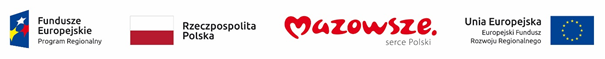 Żyrardów, 25.03.2022 r.ZP.271.2.10.2022.MP	Na podstawie art. 284 ust. 1 i 2 oraz art. 286 ust. 3 ustawy z dnia 11 września 2019 r. Prawo Zamówień Publicznych (Dz. U. 2021 r., poz. 1129 ze zm.) Zamawiający udziela wyjaśnień w postępowaniu o udzielenie zamówienia publicznego pn.  Budowa parkingów „ Parkuj i jedź” w ul. Dekerta i w ul. Mielczarskiego”.Pytanie 1W związku z rozbieżnościami pomiędzy Projektem Wykonawczym a przedmiarem robót i obowiązkiem dołączenia do oferty kosztorysów ofertowych, prosimy o potwierdzenie nw. danych i weryfikację załączonych przedmiarów. Projektowany kanał technologiczny w/g PW: KTu -1 x 110/6,3+3 x 40/3,7+1 x WMR -7 x 12/10 KTp-1 x 110/6,3+1 x125/7,1+3 x 40/3,7+1 x WMR -7 x 12/10 A zatem: ul. Dekerta poz.81 - 230,0 m poz.82 - 18,0m poz.83 -jest 636,0 m, a powinno być 3x230,0=690,0 m poz.84 - 54,0m poz.85 - jest 0,21 km a powinno być - 0,23km poz.86 - jest 230,0 m, a powinno być - 18,0 m ul. Mielcarskiego poz.92 -266,5 m poz.94 -75,0 m poz.95 - jest 574,5 m, a powinno być 3x266,5=799,5 m poz.96 - 225,0 m poz.97 - jest 0,19 km, a powinno być 0,27 km poz.98 – 75 m.Odpowiedź :Zamawiający opublikował zaktualizowane przedmiary robótPytanie 2Czy Zamawiający przewiduje możliwość zmiany treści umowy spowodowanej koniecznością waloryzacji cen w uzasadnionych przypadkach? W szczególności proszę o potwierdzenie czy będzie stanowić podstawę do złożenia wniosku o zmianę wysokości wynagrodzenia należnego wykonawcy wystąpienie okoliczności niezależnych od Wykonawcy, wynikających z bardzo dynamicznego wzrostu cen materiałów lub kosztów związanych z realizacją zamówienia, zgodnie z udokumentowanym uzasadnieniem wniosku Wykonawcy? Instytucji waloryzacji przyświeca idea, że w razie zmiany siły nabywczej pieniądza, po powstaniu zobowiązania wierzyciel powinien otrzymać równowartość ekonomiczną wierzytelności z chwili jej powstania. Jeżeli nastąpi zmiana siły nabywczej pieniądza wierzyciel otrzyma odpowiednio wyższą lub niższą sumę pieniężną, jednak zawsze odpowiadającą wartości nominalnej świadczenia pierwotnego. W praktyce waloryzacja sprowadza się więc do zmiany umowy. Zmiana taka ma na celu przywrócenie równowagi ekonomicznej stron, w ramach łączącego ich stosunku zobowiązaniowego.Odpowiedź: W trakcie postępowania przetargowego Zamawiający przewiduje możliwość zmiany treści umowy w przypadkach określonych w § 16 i § 18 wzorów umów.Pytanie 3Zwracamy się z prośbą o uszczegółowienie kolorystyki kostki na: chodniki, zjazdy, miejsce parkingowe, opaska, jezdnia manewrowa. Prosimy tez o podanie rodzaju kostki ("Holand" czy "Behaton" z faza czy bez)?Odpowiedź:„Zamawiający będzie wymagał, aby poszczególne części parkingów wykonane były z:- chodniki: szary HOLLAND fazowany;- zjazdy: grafitowy BEHATON fazowany;- miejsca parkingowe: grafitowy BEHATON fazowany; miejsca postojowe wyznaczone liniami malowanymi białą farbą; miejsca dla niepełnosprawnych malowane niebieską farbą;- opaska: szary BEHATON fazowany;- jezdnia manewrowa: szary BEHATON fazowany.Wszystkie materiały przewidziane do wbudowania powinny zostać zaakceptowane przez inspektora nadzoru branży drogowej.”Pytanie 4Prosimy o uszczegółowienie pozycji numer 32 d.4 z przedmiaru. Prosimy o podanie parametrów miejsca zastosowania siatki.Odpowiedź:Siatkę stosujemy na połączeniu projektowanej (nowej) i istniejącej (starej) nawierzchni.Siatkę układamy na połączeniu istniejącej i projektowanej podbudowy a na to dwie warstwy masy bitumicznej, oczywiście z odsadzkami. Geosiatka z polipropylenu, polietylenu lub poliestru o sztywnych węzłach (nie przeplatana). Parametry jak w SST D-05.03.26a. Rysunki wykonawcze znajdują się również w SST.Pytanie 5Proszę Państwa o udostępnianie rysunku szczegółu studni d600.Odpowiedź:Zamawiający opublikował rysunek studni.Pytanie 6Proszę o informacje dotyczące : :- kolorystyki kostki betonowej dla chodników, zjazdów i parkingów; parametr ten ma wpływ na cenę. - korekty ilościowej w punkcie 22 zadania 2 ul. Mielczarskiego - uzupełnienia dokumentacji kosztorysowej o załączniki które są w kolumnie Podstawa dla przedmiarów.Odpowiedź:Kolorystykę kostki betonowej określono w odpowiedzi na pytanie nr 3.Zamawiający skorygował wartość w pkt 22 zadania 2 ul. Mielczarskiego, właściwa wartość to 0,32 km. Zamawiający opublikował zaktualizowane przedmiary robót.Zamawiający opublikował załączniki do dokumentacji kosztorysowej.W związku z powyższym Zamawiający dokonuje zmian SWZ i Ogłoszenia o zamówieniu w zakresie terminów składania i otwarcia ofert oraz terminu związania ofertą:1. Ofertę należy złożyć w nieprzekraczalnym terminie do dnia 30.03.2022 r. do godz. 12:00.2. Otwarcie ofert nastąpi w dniu 30.03.2022 r. o godz. 12:30 w siedzibie Zamawiającego.3. Termin związania ofertą upływa w dniu 28.04.2022 r.(-) Prezydent Miasta Żyrardowa                         Lucjan Krzysztof Chrzanowski